吴学琴同志先进事迹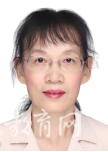 吴学琴，女，汉族，1965年2月出生，中共党员，现任安徽大学马克思主义学院执行院长、教授、博士生导师。国务院特殊津贴获得者，安徽省学术和技术带头人，兼任教育部教学指导委员会委员、中国马克思主义哲学史和历史唯物主义两个国家一级学会的常务理事、国家社科基金和教育部规划基金通讯评审专家，全国优秀教师、全国思政课优秀教师、安徽省三八红旗手、首届教育部高校思想政治理论课教师影响力提名人物。获教育部第八届高等学校科学研究优秀成果奖二等奖、安徽省教学成果特等奖、一等奖和二等奖、第六届吴玉章人文社会科学青年奖等荣誉及奖励。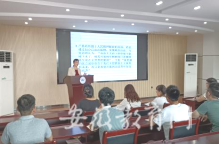 吴学琴教授三十余载坚守初心，辛勤耕耘立德树人。她以马克思主义的科学性和真理性铸魂育人，坚定理想信念、厚植爱国情怀、加强品德修养、增长知识见识、培养奋斗精神……在三尺讲台上书写不凡人生。在解惑中明理增信在学生评教的评语中，经常有这样的话：“吴老师的哲学思想让我钦佩”“教学认真、一丝不苟”“讲课重点突出、很注重学生的体会和感悟”“good”等，作为一位思想政治理论课教师，从教32年从未懈怠，吴学琴始终站在三尺讲台上兢兢业业，传道授业。她始终坚持高等教育的育人本位，做到四个回归，秉承“政治高度、理论深度、情感温度”相统一的理念，不断增强思想性、理论性、亲和力和针对性。始终坚持课堂教学“热度”与教书育人“效度”的统一，不仅授之以鱼，更授之以渔。始终坚持既教书又育人，更“成人”，做到对马克思主义的真懂、真信、真爱、真教。教学方法上，她立足于地方综合性大学的实际，运用学术发展规律、教育教学规律，解决“书与教、教与学、学与用”三对教学中的基本矛盾，从而有效地将育人目标植根于文化知识教育中，也深化马克思主义理论专业人才培养。实践教学中，她组织教研室围绕不同主题开展课内外实践，活动覆盖安徽大学本硕博3.7万余名学生。作为院长和学科带头人，吴学琴自觉担当起“学生在哪里，思想政治工作就做到哪里”的责任。适应新媒体时代变化，触网知网用网，推动建立安徽省网络思政工作中心，打造“安徽大学智慧思政课教学平台”，服务全省百万学生，将思政课程和学生日常思政教育有机融合，构建集课程教学、资源共享、数据采集、网络研讨于一体“思政课”混合教学模式。2020年组织多场“战‘疫’思政大课”，保障疫情防控期间停课不停学；同时在线培训全省高校辅导员和思政课教师2265名，目前该平台访问量已超5亿人次。在科研中铸魂育人作为一位培养了百余名研究生、本科生和访问学者的导师，她明白，扎实的科学研究是学懂弄通马克思主义理论的基石，是学生成才关键，因而始终秉承“知识、价值、能力”协调发展的理念，用学术性增强学生的马克思主义信仰和共产主义的理想信念。她一直身体力行的科研育人方式，深深吸引和影响了一批有志于治学的青年才俊，将他们成功引向学术道路，并成长为马克思主义学科极具潜力的后备力量。她秉承“严师益友”理念，切实担当起“导师第一责任人”的重任，每个月将最新的学术前沿问题推荐给研究生，通过一系列严格学术训练，“授人以渔”的方法传授，使其掌握学术研究的本领，最终成长为自立、自主、自强的高素质人才。在她的潜心培养下，一批批学生成长成才，成为各行各业的工作骨干，已经毕业的博、硕士研究生学生中，有十多人晋升成为教授、博士或硕士研究生导师。她个人也先后获得安徽省优秀教学成果特等奖两次、一等奖一次、二等奖两次，荣获“全国高校优秀思想政治理论课教师”“全国优秀教师”称号。2013级安徽大学全体博士研究生在给她的新年祝语中这样写道，“我们喜欢听您的讲座，似淡淡的花开，有润物细无声之色彩”。在服务中书写华章在教学科研之余，她还主动承担社会责任。她奔赴西藏自治区山南市，给该市教育系统的基层工作者，做西藏自治区的意识形态安全教育报告，积极贯彻落实习近平在中央第七次西藏工作座谈会上的讲话精神，全面贯彻新时代党的治藏方略；她受聘担任西藏自治区山南市第二高级中学思想政治辅导员，推动汉藏交流，铸牢中华民族共同体意识，为山南二高三千余名学生做“不忘初心跟党走  青春之歌献祖国”的主题报告；赴新疆大学马克思主义学院，指导马克思主义理论学科建设。她积极推动党的方针政策学习教育宣讲，在中国社会科学网录制视频批驳“历史虚无主义的本质”；在安徽卫视新闻联播节目谈“学党史悟思想办实事开新局”心得体会；在《安徽日报》接受《铭记光辉历程，激荡奋进征程》的访谈；协助制作教育部组织策划的建党百年《心有所信 方能行远——“网上重走长征路”暨推动“四史”学习教育活动》视频录制和直播……她推动合作交流，发挥安徽大学排头兵领头雁作用，与金寨干部学院共建安徽红色文化研究中心，与中共安徽省委党校共建安徽省红色文化传承创新中心、共建马克思主义学院等多个省级平台，推动新时代党的理论研究的深化。她组织团队打造社科普及基地、开展理论普及宣讲、出版通俗理论读物，进行习近平新时代中国特色社会主义思想大众化的普及工作；组织团队成员走进机关、企业、社区进行党的创新理论宣讲数百场，覆盖听众数万人；在党刊党报和学习强国等网站发表理论阐释文章数十篇。